JAK SEGREGOWAĆ ODPADY ?Przy nieruchomości posiadasz pojemniki/worki na:Zlokalizowane na terenie gminy pojemniki ogólnodostępne służą do zbiórki SZKŁA oraz BUTELEK PLASTIKOWYCH typu PET:Podmiot odbierający odpady komunalne odbierze wyłącznie te odpady, które znajdują się w oznaczonych pojemnikach, a w przypadku ich nadmiaru odpady umieszczone w oznaczonych workach dostępnych w siedzibie Urzędu. Przypadki niewłaściwego świadczenia usług przez przedsiębiorcę odbierającego odpady komunalne lub przez prowadzącego punkt selektywnego zbierania odpadów komunalnych należy zgłaszać telefonicznie, pisemnie lub elektronicznie w terminach liczonych od zaistnienia okoliczności:1) do 2 dni roboczych – dla sytuacji braku odbioru odpadów z nieruchomości w wyznaczonym przez harmonogram odbioru odpadów w terminie;2) do 5 dni roboczych - dla innych sytuacji związanych z niewłaściwym świadczeniem usług przez przedsiębiorcę odbierającego odpady;3) do 2 dni roboczych – dla sytuacji związanych z niewłaściwym świadczeniem usług przez prowadzącego stacjonarny punkt selektywnego zbierania odpadów komunalnych. Zgłoszenie powinno zawierać w szczególności: imię i nazwisko zgłaszającego, adres nieruchomości dotyczącej reklamacji oraz opis zdarzenia będącego przyczyną reklamacji. Dane kontaktowe: telefon:  76 – 887-12-12 w. 18; mail:  odpady@ugmilkowice.netPAPIER Gromadzony:w zabudowie jednorodzinnej w workach koloru niebieskiegowe wspólnotach mieszkaniowych w pojemnikach koloru niebieskiego WRZUCAMYopakowania z papieru, karton, tekturę (także falistą)katalogi, ulotki, prospektygazety i czasopismapapier szkolny i biurowy, zadrukowane kartkizeszyty i książkipapier pakowytorby i worki papieroweNIE WRZUCAMYręczników papierowych i zużytych chusteczek higienicznychpapieru lakierowanego i powleczonego foliąpapieru zatłuszczonego lub mocno zabrudzonegokartonów po mleku i napojachpapierowych worków po nawozach, cemencie i innych materiałach budowlanychtapetpieluch jednorazowych i innych materiałów higienicznychzatłuszczonych jednorazowych opakowań z papieru i naczyń jednorazowychubrańMETALE I TWORZYWA SZTUCZNE Pojemnik koloru żółtegoWRZUCAMYodkręcone i zgniecione plastikowe butelki po napojachnakrętki, o ile nie zbieramy ich osobno w ramach akcji dobroczynnychplastikowe opakowania po produktach spożywczychopakowania wielomateriałowe (np. kartony po mleku i sokach)opakowania po środkach czystości (np. proszkach do prania), kosmetykach (np. szamponach, paście do zębów) itp.plastikowe torby, worki, reklamówki, inne foliealuminiowe puszki po napojach i sokachpuszki po konserwachfolię aluminiowąmetale kolorowekapsle, zakrętki od słoikówNIE WRZUCAMYbutelek i pojemników z zawartościąplastikowych zabawekopakowań po lekach i zużytych artykułów medycznychopakowań po olejach silnikowychczęści samochodowychzużytych baterii i akumulatorówpuszek i pojemników po farbach i lakierachzużytego sprzętu elektronicznego i AGDODPADY ZMIESZANEPojemnik koloru czarnegoWRZUCAMYzabrudzony papier,mięso, kości, resztki wędlin,tkaniny, ubrania,zabawki bez elementów elektrycznych i  elektronicznych,odpady higienicznezabrudzone opakowania po żywnościbrudne opakowania po tłuszczach i olejachNIE WRZUCAMYpopiołuszkłaODPADY „BIO”Pojemnik koloru brązowegoWRZUCAMYodpadki warzywne i owocowe (w tym obierki itp.)rozdrobnione gałęzie drzew i krzewówskoszoną trawę, liście, kwiatytrociny i korę drzewniezaimpregnowane drewnoresztki jedzeniaNIE WRZUCAMYkości zwierzątoleju jadalnegoodchodów zwierzątpopiołu z węgla kamiennegolekówdrewna impregnowanegopłyt wiórowych i pilśniowych MDFziemi i kamieniinnych odpadów komunalnych (w tym niebezpiecznych)POPIÓŁPojemnik metalowyWRZUCAMYpopiół z domowych paleniskSZKŁOPojemnik koloru zielonegoWRZUCAMYbutelki i słoiki po napojach i żywności (w tym butelki po napojach alkoholowych i olejach roślinnych)szklane opakowania po kosmetykach (jeżeli nie są wykonane z trwale połączonych kilku surowców)NIE WRZUCAMYceramiki, doniczek, porcelany, fajansu, kryształówszkła okularowegoszkła żaroodpornegozniczy z zawartością woskużarówek i świetlówekreflektorówopakowań po lekach, rozpuszczalnikach, olejach silnikowychlusterszyb okiennych i zbrojonychmonitorów i lamp telewizyjnychtermometrów i strzykawekTWORZYWA SZTUCZNE – BUTELKI PLASTIKOWE TYPU PETPojemnik koloru żółtego lub siatkowyWRZUCAMYbutelki plastikowe po napojachNIE WRZUCAMYinnych tworzyw sztucznychDo PSZOK przyjmujemy: Do PSZOK przyjmujemy: Do PSZOK przyjmujemy: Do PSZOK przyjmujemy: Do PSZOK przyjmujemy: meble i odpady wielkogabarytowe
(krzesła, stoły, biurka, fotele, wersalki, kanapy, narożniki, dywany, wykładziny, kołdry, koce, materace, duże zabawki, wózki dziecięce)Punkt Selektywnego Zbierania Odpadów Komunalnych 



Miłkowice ul. Wojska Polskiego 59C            czynny:                                                                     środy od 15.00 do 17.00                                     soboty od 8.00 do 10.00zużyty sprzęt elektryczny i elektroniczny
(tylko w całości, posiadający wszystkie części- pralki, lodówki, kuchenki, żelazka, czajniki, maszynki elektryczne, roboty kuchenne, miksery, radia, telewizory, piloty TV, telefony komórkowe, aparaty telefoniczne, zabawki elektryczne i elektroniczne) tj. odpady oznaczone poniższym symbolem: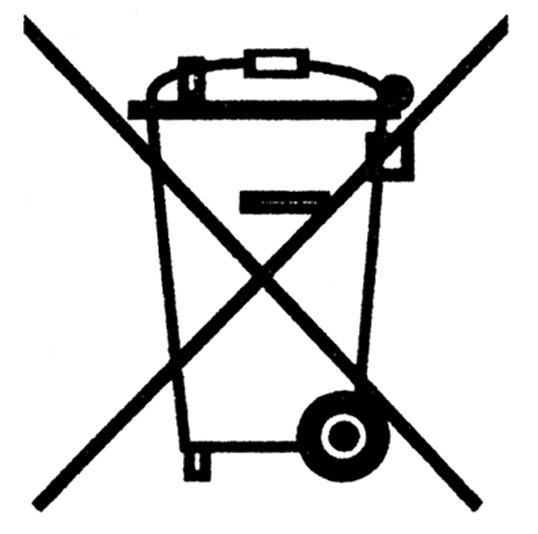 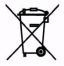 papier i tektura
(zeszyty, książki, czasopisma, gazety, prospekty, ulotki, opakowania kartonowe i tekturowe, torby i worki papierowe)Punkt Selektywnego Zbierania Odpadów Komunalnych 



Miłkowice ul. Wojska Polskiego 59C            czynny:                                                                     środy od 15.00 do 17.00                                     soboty od 8.00 do 10.00zużyty sprzęt elektryczny i elektroniczny
(tylko w całości, posiadający wszystkie części- pralki, lodówki, kuchenki, żelazka, czajniki, maszynki elektryczne, roboty kuchenne, miksery, radia, telewizory, piloty TV, telefony komórkowe, aparaty telefoniczne, zabawki elektryczne i elektroniczne) tj. odpady oznaczone poniższym symbolem:szkło
(butelki i słoiki po napojach i żywności, szklane opakowania po kosmetykach)Punkt Selektywnego Zbierania Odpadów Komunalnych 



Miłkowice ul. Wojska Polskiego 59C            czynny:                                                                     środy od 15.00 do 17.00                                     soboty od 8.00 do 10.00zużyte baterie i akumulatory
 (wszelkiego rodzaju baterie, akumulatory)metale
(metale kolorowe, kapsle, nakrętki od słoików, metalowe garnki, puszki, pudełka)Punkt Selektywnego Zbierania Odpadów Komunalnych 



Miłkowice ul. Wojska Polskiego 59C            czynny:                                                                     środy od 15.00 do 17.00                                     soboty od 8.00 do 10.00przeterminowane leki
(tabletki, syropy, krople, maści)metale
(metale kolorowe, kapsle, nakrętki od słoików, metalowe garnki, puszki, pudełka)Do PSZOK nie przyjmujemy:odpadów zawierających azbestszyb samochodowychszkła zbrojonego i hartowanegozmieszanych odpadów komunalnychczęści samochodowychodpadów budowlanych zmieszanych z innymi   odpadamipadłych zwierzątprzeterminowane leki
(tabletki, syropy, krople, maści)tworzywa sztuczne
(butelki plastikowe, plastikowe opakowania po kosmetykach, proszkach, płynach do prania i płukania, folie, czyste kanistry)Do PSZOK nie przyjmujemy:odpadów zawierających azbestszyb samochodowychszkła zbrojonego i hartowanegozmieszanych odpadów komunalnychczęści samochodowychodpadów budowlanych zmieszanych z innymi   odpadamipadłych zwierzątzużyte opony 
 (rowerowe, samochodowe, 
od wózków np. dziecięcych)odpady zielone 
(gałęzie, liście, skoszona trawa)Do PSZOK nie przyjmujemy:odpadów zawierających azbestszyb samochodowychszkła zbrojonego i hartowanegozmieszanych odpadów komunalnychczęści samochodowychodpadów budowlanych zmieszanych z innymi   odpadamipadłych zwierząt"czysty" gruz, niezanieczyszczone odpady budowlane i rozbiórkowe
(tapety, drzwi, papier ścierny, panele, płytki, spłuczki, muszle klozetowe)chemikalia 
(w oryginalnych, opisanych opakowaniach - farby, lakiery, środki ochrony roślin)Do PSZOK nie przyjmujemy:odpadów zawierających azbestszyb samochodowychszkła zbrojonego i hartowanegozmieszanych odpadów komunalnychczęści samochodowychodpadów budowlanych zmieszanych z innymi   odpadamipadłych zwierzątinne odpady problemowe
(termometry, żarówki, żarówki energooszczędne, świetlówki, neonówki)